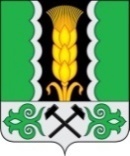 Российская ФедерацияРеспублика ХакасияСовет депутатов Аршановского сельсоветаАлтайского района Республики ХакасияРЕШЕНИЕ29.06.2022г.             	                   с. Аршаново			        № 147Заслушав и обсудив информацию Главы Аршановского сельсовета о ходе реализации программы реализации муниципальной программы «Благоустройство территории Аршановского сельсовета на 2021 - 2023 годы» за 2021 год, в соответствии со ст.29 Устава муниципального образования Аршановский сельсовет, Совет депутатов Аршановского сельсоветаРЕШИЛ:1.Информацию о ходе реализации программы реализации муниципальной программы «Благоустройство территории Аршановского сельсовета на 2021 - 2023 годы» за 2021 год принять к сведению (прилагается).2. Рекомендовать администрации Аршановского сельсовета направить свою работу на выполнение программы «Благоустройство территории Аршановского сельсовета на 2021 - 2023 годы».	3. Контроль за исполнением данного решения возложить на постоянную комиссию Совета депутатов Аршановского сельсовета по бюджету, финансам и экономической политике (Мокина И.Г.).	4. Настоящее решение вступает в силу поле его принятия.И.о.Главы Аршановского сельсовета	О.В.НарылковаПриложение к решению Совета депутатов Аршановского сельсоветаот 29.06.2022 №147ОТЧЕТо ходе реализации программы«Благоустройство территории Аршановского сельсовета на 2021 - 2023 годы» за 2021 годО ходе реализации муниципальной программы «Благоустройство территории Аршановского сельсовета на 2021 - 2023 годы» за 2021 год№ 
п/пНаименование  
мероприятийЗа период реализации с 2019 по 2021 годыЗа период реализации с 2019 по 2021 годыВ том числе по годамВ том числе по годамВ том числе по годамВ том числе по годамВ том числе по годамВ том числе по годамВ том числе по годамВ том числе по годамВ том числе по годамВ том числе по годамРезультаты от программных мероприятий№ 
п/пНаименование  
мероприятийпланфакт2021г.2021г.2022г.2022г.2022г.2022г.2023г.2023г.2023г.2023г.Результаты от программных мероприятий№ 
п/пНаименование  
мероприятийпланфактпланфактпланпланфактфактпланпланфактфактРезультаты от программных мероприятий1Организация и проведение мероприятий по очистке территорий населенных пунктов (улиц, прилегающих к домам и учреждениям территорий), от мусора и бытовых отходов719,1719,1719,1719,12Капитальный и текущий ремонт кровлей и фасадов объектов недвижимости1897,61897,61897,61897,61897,63Озеленение территории сельсовета: посадка деревьев, кустарников и цветов95,195,195,195,195,14Изготовление баннеров (табличек)64,464,464,464,464,45Организация сбора, вывоза бытовых отходов и содержание мест их временного размещения, ликвидация несанкционированных свалок1299,01299,01299,01299,01299,06Содержание детской площадки30,530,530,530,530,57Текущий ремонт здания сельсовета1256,41256,41256,41256,41256,48Кронирование тополей495,8495,8495,8495,8495,89Работы по расчистке территории и удалению растительности1185,31185,31185,31185,31185,3